Transportation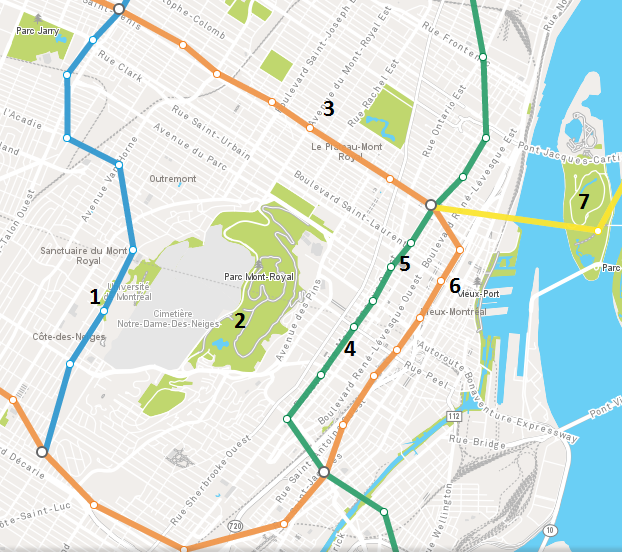 Metro Plan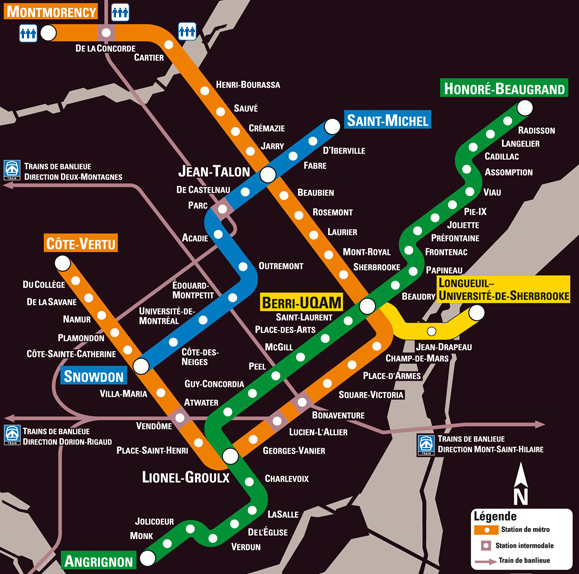 Useful Buses165	côte des neiges station (blue) <–> Guy Concordia station (Geen)129 	HEC Montreal <–> Place-des-arts station (Green)51 	HEC Montreal <–> Laurier Station (Orange)80 	Parc station (blue) <–> Place-des-arts station (Green)July 22 activitiesBiodôme, Montreal Tower and Botanical Garden:  located next to Viau station (green line), the metro is the easiest and fastest way to get there.Boat Tour, boarding and ticket office are on Jacques Cartier Dock.From Place-d’Armes station (orange), turn right on Saint-Urbain street. Turn left on Saint Antoine street. Turn right on St-Laurent blvd. Turn right on de la Commune street and go straight for around 300m. 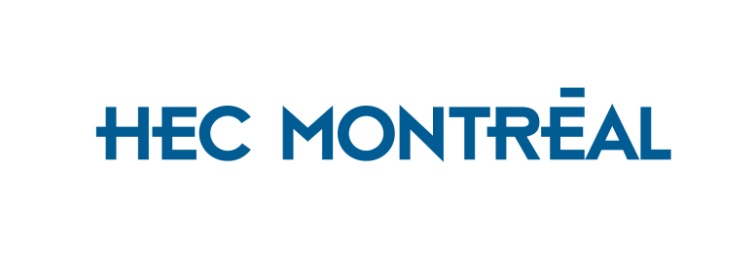    					Bonne visite !Culinary discovery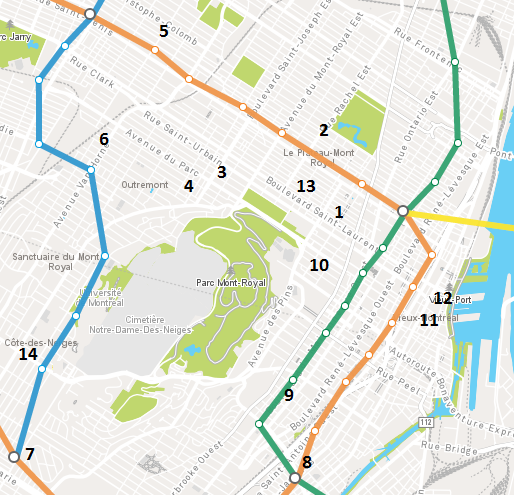 Schwartz's DeliFamous Montreal Smoked Meat, open since 19283895 Saint-Laurent BoulevardLa banquiseBest Poutine in town994 Rachel street EastLa buvette chez simoneWine tasting and bistro cuisine4869 Parc AvenueLeméacFrench restaurant1045 Laurier avenue WestPho Tai HoExcellent Phò and Vietnamese cuisine6414 Saint Denis StreetDamas RestaurantSyrian, Middle East and Mediterranean cuisine1201 Van Horne AvenueMasala PalaceIndian cuisine4961D Queen MaryJoe BeefSeafood and steakhouse2491 Notre Dame WestKazuExcellent authentic Japanese cuisine with a touch of modernity. A must!1862 Sainte-Catherine WestLola RosaModern vegetarian545 Milton StreetL’originalCanadian sea food479 Saint-Alexis StreetMéchant BoeufSteakhouse124 Saint Paul WestKhyber PassAfghan cuisine506 Duluth AvenueRestaurant Tuk TukCambodian and Thai 5691 Côte des neigesOther restaurant alternatives by area.Around HEC/Côte-des-NeigesRestaurant Oriental Nganh DinhSmall informal, Excellent Phò, vietnamese specialties, best pan fried dumplings
5540A Ch de la Côte-des-Neiges, Tel : 514-731-0663Restaurant Britt & ChipsFish and Chips
5536A Ch de la Côte-des-Neiges, Tel : 514-737-9555Restaurant Tuk TukCambodian (open 17 :00 – 22 :00)
5619A Ch de la Côte-des-Neiges, Tel : 514-739-6132Restaurant Kam ShingChinese (informal)6730 Ch de la Côte-des-Neiges, Tel : 514-731-1401Les tontons flingueursFrench Bistro5190 Ch de la Côte-des-Neiges, Tel : 514-733-0606Olivieri Librairie BistroFrench, light meals5219 Ch de la Côte-des-Neiges, Tel : 514-739-3303Pizza FiorePizza and pasta3518 Avenue Lacombe, Tel : 514-739- 735-1555Laurier/Bernard ave. areaMaïko SushiVery good sushi , japanese cuisine, reservations recommended
387 Rue Bernard O, Tel : 514-490-1225Les enfants terriblesFrench bistro
1257 Rue Bernard, Tel : 514-759-9918Chez LévëqueFrench bistro
1030 Av Laurier O, Tel : 514-279-7355Le comptoir Charcuteries & VinsFrench cuisine 
4807 Boul Saint-Laurent, Tel : 514-844-8467NonyaIndonesian
151 Rue Bernard O, Tel : 514-875-9998BilboquetFrench style ice cream
1311 Av BernardNumNameActivitiesClosest Metro Station1HEC MontrealConferencesUniversité de Montréal (blue line)2Mount Royal parkTrek, picnic, panoramic view of the city (Le belvédère)Access from Côte des neiges street (bus 165)3Plateau mont-royalOld architecture, restaurants, bars etc. Mont-Royal
(orange line)4DowntownShopping malls, museumsPeel (green line)5Quartier des spectaclesEntertainment district : concerts, festivals and events Place-des-arts 
(green line)6Old portWalk in the old city, walk by the dock, art galleries, restaurants, barsPlace d’armes 
(orange line)7Jean Drapeau parcEnvironment Museum, Aquatic complex, beach, showsJean-Drapeau
(yellow line)